Banque de mots – CORPUS de documents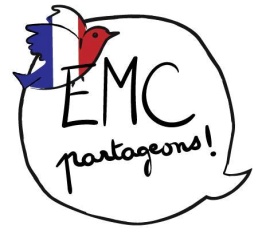 NOMSNOMSNOMSVERBESADJECTIFSjoiefroidenfantjouerheureuxtristessechaudadultes’amusermalheureuxla peurfaimexploitationriremaladecolèresantéargentpleurersoignésurpriseviolenceécoletravaillernourridégoutpauvretédroitapprendrefatigué